КОНСУЛЬТАЦИЯ АКУШЕРАКЛИНИКА МОНШУАЗИ (CLINIQUE DE MONTCHOISI)г. Лозанна, 21 декабря 2015 г.Госпожа ##### ##### – дата рождения 06.08.1981г. Лозанна, 21.12.2015Диагноз:• Текущая беременность 21 SA [21 нед. анемореи]  у пациентки 4G 2 P в 34 года• Предполагаемый срок: с 30.04.2016• Результат обследования – без визуально обнаружимых аномалий• Гармоничная гипотрофия с ростом P10• Результат обследования на трисомию [наличие лишней хромосомы] – отрицательный 21 с показателем риска 1/2700• Результат обследования на незакрытие нервной трубки оценён с показателем риска 1/20000• Группа крови – A, резус  положительный• Отсутствует иммунитет от краснухи (провести вакцинацию в послеродовой период)Комментарии:Пациентка не имеет особых жалоб. По текущему состоянию, можно отметить давление 130/77 мм.рт.ст. и пульс 76 ударов/мин, вес 66,300 кг, глюкозурия и протеинурия отсутствуют. Чрезбрюшинное ультразвуковое исследование показывает текущую беременность с полностью жизнеспособным плодом. Морфологическое обследование плода не выявило особых аномалий. Биометрические показатели говорят о гармонической гипотрофии, которую необходимо проконтролировать при следующей консультации.Планируется осмотреть госпожу Волкову на предмет незакрытия нервной трубки на 16 неделе анемореи (16 SA) с дозой альфа-белка плода.Вакцинация против коклюша (Boostrix®) выполнена. К вашим услугам, если нужна дополнительная информация; примите мои наилучшие пожелания.Д-р Стефан Вэльти (Dr Stéphane Welti)Бывший глава университетской клиники – Клиника гинекологии – Госпиталь при Университете – Бывший глава медицинской службы, Цюрих – Служба акушерства и гинекологии – EHC – Госпиталь дэ МоржАвеню ль’Элизей 35 – CH 1006 – Лозанна – Телефон: 021 617 40 32, Факс: Fax 021 617 40 33 –  dr.welti@citycable.ch – www.welmed.chEAN : 7601000018632 - RCC : Y1629.22 - CHE-171.192.698КОНСУЛЬТАЦИЯ АКУШЕРАКЛИНИКА МОНШУАЗИ (CLINIQUE DE MONTCHOISI)г. Лозанна, 25 января 2016 г.Госпожа ##### ##### – дата рождения 06.08.1981Диагноз:• Текущая беременность 26+2 SA [21 нед. анемореи]  у пациентки 4G 2 P в 34 года• Предполагаемый срок: с 30.04.2016• Результат обследования – без визуально обнаружимых аномалий с ростом P10• Результат обследования на трисомию [наличие лишней хромосомы] – отрицательный 21 с показателем риска 1/2700• Результат обследования на незакрытие нервной трубки оценён с показателем риска 1/20000• Группа крови – A, резус  положительный• Отсутствует иммунитет от краснухи (провести вакцинацию в послеродовой период)Комментарии:Пациентка не имеет особых жалоб. По текущему состоянию, можно отметить давление 130/80 мм.рт.ст. и пульс 86 ударов/мин, вес 71кг, гликозурия и протеинурия отсутствуют. Чрезбрюшинное ультразвуковое исследование показывает текущую беременность с полностью жизнеспособным плодом. Морфологическое обследование плода показало гармоничный рост на 10 процентов, вес на сегодняшний день составляет 730 г. Предлежащая плацента. Амниотический индекс в физиологических пределах. Велосиметрия пуповины в пределах нормы.На сегодняшний день пациентке прописывается ежедневный приём капель Maltofer (20 капель в день), а также Ferinject 500 мг. Причиной является дефицит ферритина (сегодня получено значение 17 μг/л)К вашим услугам, если нужна дополнительная информация; примите мои наилучшие пожелания.Д-р Стефан Вэльти (Dr Stéphane Welti)Бывший глава университетской клиники – Клиника гинекологии – Госпиталь при Университете – Бывший глава медицинской службы, Цюрих – Служба акушерства и гинекологии – EHC – Госпиталь дэ МоржАвеню ль’Элизей 35 – CH 1006 – Лозанна – Телефон: 021 617 40 32, Факс: Fax 021 617 40 33 –  dr.welti@citycable.ch – www.welmed.chEAN : 7601000018632 - RCC : Y1629.22 - CHE-171.192.698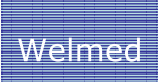 Кабинет врача Стефана Вельти (Stéphane Welti)Специалиста FMH по гинекологии и акушерствуКабинет врача Стефана Вельти (Stéphane Welti)Специалиста FMH по гинекологии и акушерству